Fiche Suivi conductimétrique  et tracé des tangeantes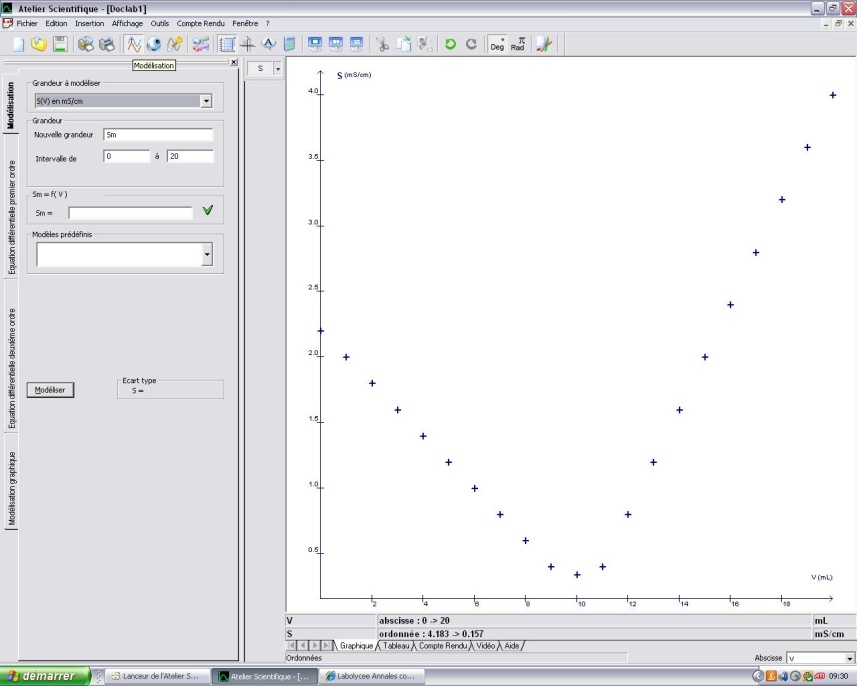 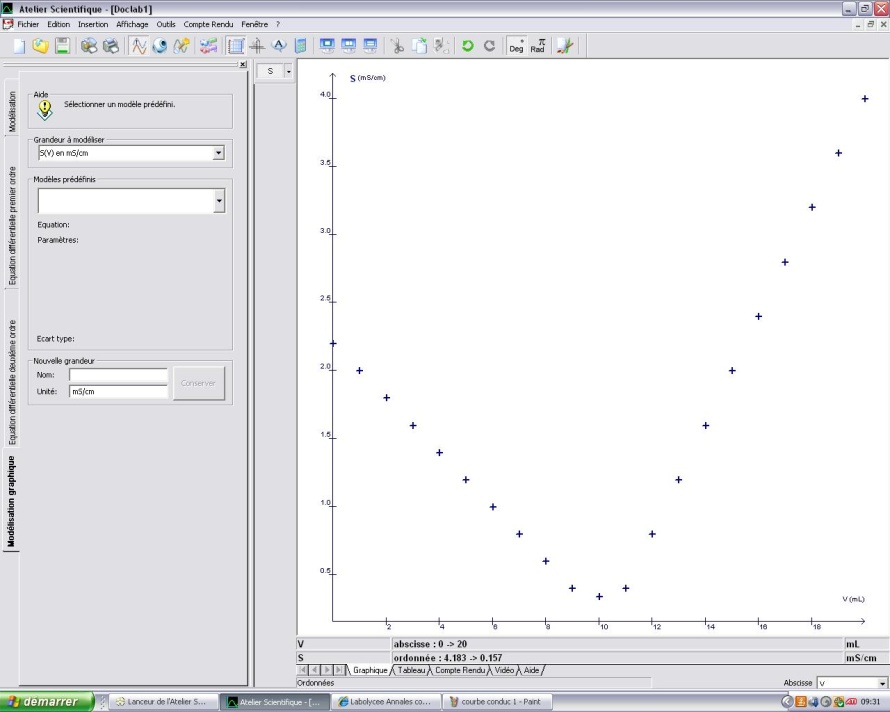 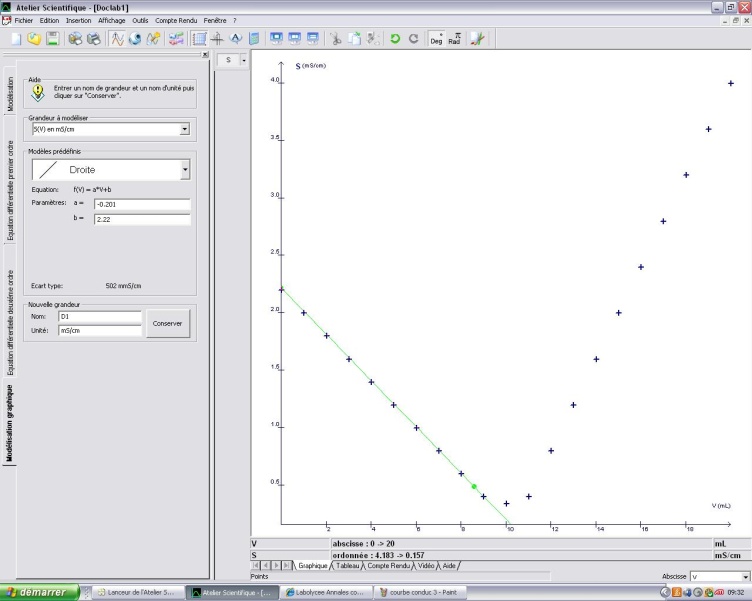 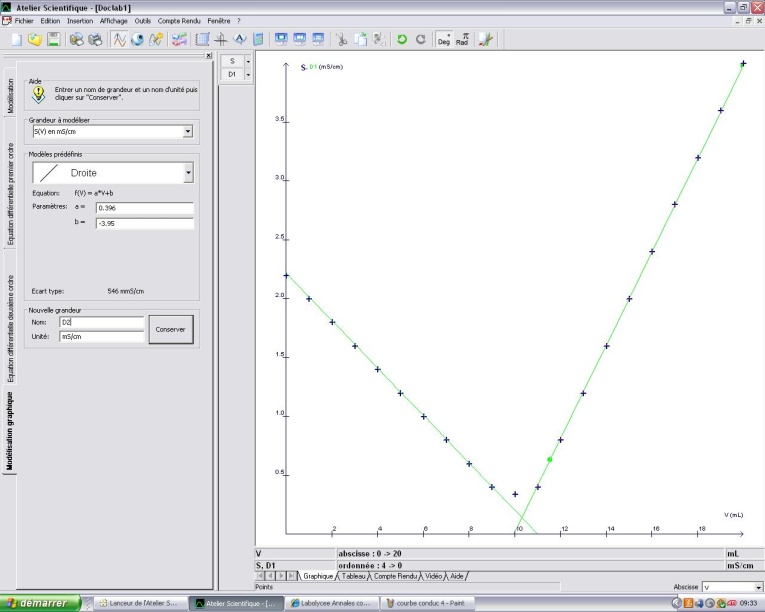 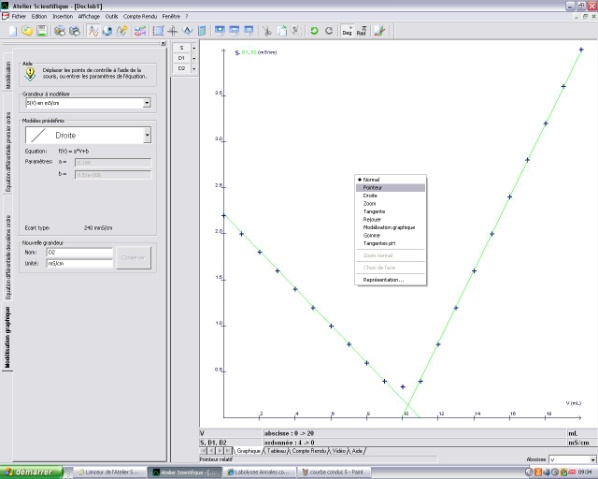 